ESERCIZI 08 – Integrale indefinito1) Data la funzione f, calcolare l’insieme delle primitive e disegnarne il grafico nell’insieme indicato.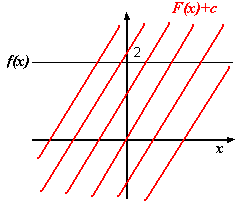 1.a 		 per  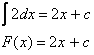 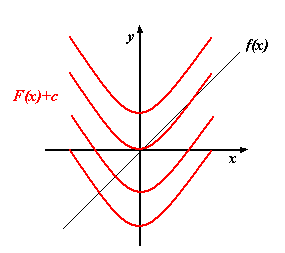 1.b      per 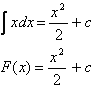 1.c	  per 2) Tracciare i grafici delle primitive relative alle funzioni rappresentate dai grafici seguenti2.a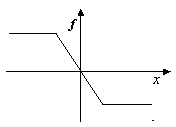 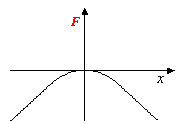 Si osservi che la funzione F(x)+c è derivabile per ogni x in quanto la  funzione iniziale  f  (sua derivata)  è continua.Inoltre la F(x)+c ha un massimo in 0  dove la   funzione f  si annulla;  infatti la  f  è  negativa per  x>0 e positiva per per x<0 .2.b      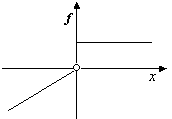 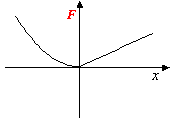 Si osservi che la funzione F è  continua ma non derivabile in  0 perche' in 0 la  f  (sua derivata)    non è continua. Inoltre la F è decrescente per  x<0 e crescente per x>0 .2.c  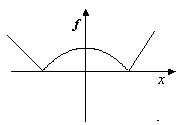 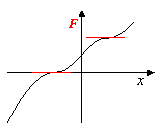 Si osservi che la funzione F è derivabile per ogni x in quanto la  funzione iniziale  f  (sua derivata)  è continua. Inoltre a F ha due flessi a  tangente orizzontale in corrispondenza dei punti in cui la funzione  f  (sua derivata) si annulla;  infatti la  f  è sempre non negativa3) Data la famiglia delle primitive di f(x) e fissato un punto P del piano, determinare la costante c per cui il grafico della primitiva passa per P e si stabilisca l'intervallo nel quale tale primitiva è definita.
Indicheremo con G(x,c) la famiglia delle primitive dipendente da c.3.a    Trovare il valore della costante per cui il grafico della primitiva di f(x)=2x passa per il punto P(0,0).3.b    Trovare il valore della costante per cui il grafico della primitiva di  passa per il punto P(0,1) o per il punto P’(-2,1).	Osserva che c=0 in entrambe i casi ma le primitive sono diverse in quanto definite in intervalli diversi.3.c Trovare il valore della costante per cui il grafico della primitiva di  passa per il punto P(1,2).4. Indicheremo con G(x,c) la famiglia delle primitive al variare di . = 

  C.E.: x>0
  
 C.E.: x>0 C.E.: x>0 C.E.: x> dove è la soluzione dell’equazione 	 C.E.: x> dove è la soluzione dell’equazione 	  con sostituzione:   C.E.: R  sostituzione:    C.E.:   C.E.:  si esegue la divisione in modo da ottenere un quoziente e un resto:	

 C.E.: x>-1  C.E.: R si esegue la divisione in modo da ottenere un quoziente e un resto: C.E.: x<2.